 28.04.2021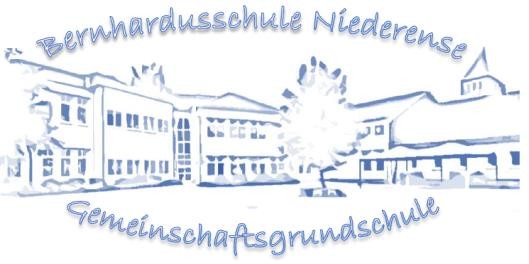 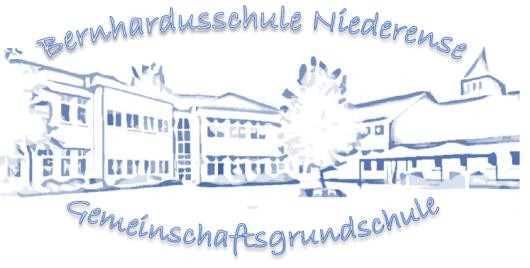 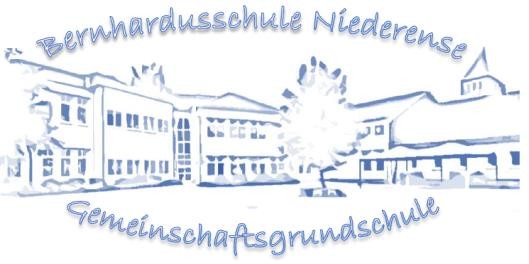 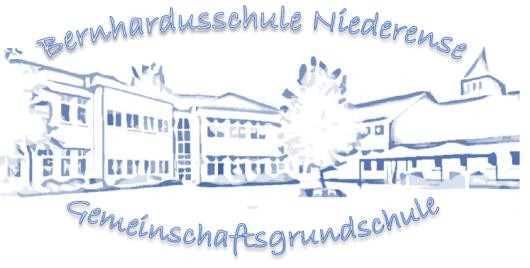 Anmeldung zur Betreuung eines Kindes während des WechselunterrichtsHiermit erkläre ich, ☐dass mein Kind während des Wechselunterrichts ab dem 03.05 2021 an folgenden Tagen eine Betreuung     benötigt:              Eine Erklärung des Arbeitgebers wird nicht benötigt.           Bitte melden Sie Ihr Kind nur bei dringendem Bedarf bis spätestens Freitag, den            30.04.2021, 18.00 Uhr an.            Anmeldungen, die nach diesem Datum eingehen, können nicht mehr berücksichtigt            werden.Erklärung:Wir erklären, dass wir die Betreuung unseres Kindes an den oben genannten Tagen nicht anders gewährleisten können und daher unbedingt benötigen.Wir akzeptieren, dass trotz des üblichen zeitlichen Betreuungsumfangs die gewohnte Verpflegung durch ein ausgewogenes, selbst mitgebrachtes  Mittagessen ersetzt werden muss.Datum, UnterschriftName, VornameAnschriftTelefonE-Mail AdresseName, VornameGeburtsdatumKlasseTagBitte an-kreuzenBetreuungszeitgeht alleinwird abgeholtBitte tragen Sie hier die Tage/ den Zeitraum der benötigten Betreuung ein.Montag, 03.05.202107.55 Uhr - 	UhrDienstag, 04.05.202107.55 Uhr - 	UhrMittwoch, 05.05.202107.55 Uhr - 	UhrDonnerstag, 06.05.202107.55 Uhr - 	UhrFreitag, 07.05.202107.55 Uhr - 	UhrMontag, 10.05.202107.55 Uhr - 	UhrDienstag, 11.05.202107.55 Uhr - 	UhrMittwoch, 12.05.202107.55 Uhr - 	UhrDonnerstag, 13.05.2021Christi HimmelfahrtFreitag, 14.05.2021Beweglicher FerientagMontag, 17.05.202107.55 Uhr - 	UhrDienstag, 18.05.202107.55 Uhr - 	UhrMittwoch, 19.05.202107.55 Uhr - 	UhrDonnerstag, 20.05.202107.55 Uhr - 	UhrFreitag, 21.05.202107.55 Uhr - 	UhrMontag, 24.05.2021PfingstenDienstag, 25.05.2021PfingstferienMittwoch, 26.05.202107.55 Uhr - 	UhrDonnerstag, 27.05.202107.55 Uhr - 	UhrFreitag, 28.05.202107.55 Uhr - 	Uhr